*Ελήφθη την ……./……./…….*ΑΡ. ΠΡΩΤ: ……………………….ΑΙΤΗΣΗ ΕΓΓΡΑΦΗΣ/ΔΗΛΩΣΗΣ ΜΑΘΗΜΑΤΩΝ ΧΕΙΜΕΡΙΝΟΥ ΕΞΑΜΗΝΟΥ ΑΚ. ΕΤΟΥΣ 2023 – 2024ΑΡΙΘ.ΜΗΤΡΩΟΥ*:.093……………………….ΕΞΑΜΗΝΟ:……………………………………………………ΕΠΩΝΥΜΟ:……………………………………………..ΟΝΟΜΑ:………..............................................ΠΑΤΡΩΝΥΜΟ:………………………………………….ΚΑΤΕΥΘΥΝΣΗ:…………………………………………Δ/ΝΣΗ ΚΑΤΟΙΚΙΑΣ:…………………………………………………………………………ΑΡΙΘ.:………………….ΠΕΡΙΟΧΗ:…………………………ΤΚ:……………ΤΗΛΕΦΩΝΟ ΣΤΑΘΕΡΟ:…………………………………..ΚΙΝΗΤΟ:………………………………………………..EMAIL……………………………………………………….*Συμπληρώνεται από τη ΓραμματείαΕπιτρεπόμενος αριθμός δηλωθέντων μαθημάτων: 5ΠΑΡΑΤΗΡΗΣΕΙΣ:(1) Παρακαλούμε να συμπληρώσετε τα στοιχεία σας με πεζά γράμματα. (2) Παρακαλούμε βάλτε (Χ) στα μαθήματα που επιθυμείτε. Μη χρησιμοποιείτε χρώματα υπογράμμισης.Αθήνα, ………………………Ο/Η  ΑΙΤΩΝ/ΟΥΣΑ……………………………………ΕΘΝΙΚΟ ΜΕΤΣΟΒΙΟ ΠΟΛΥΤΕΧΝΕΙΟΤΜΗΜΑ ΕΦΑΡΜΟΣΜΕΝΩΝ ΜΑΘΗΜΑΤΙΚΩΝ ΚΑΙ ΦΥΣΙΚΩΝ ΕΠΙΣΤΗΜΩΝΔΙΑΤΜΗΜΑΤΙΚΟ ΠΡΟΓΡΑΜΜΑ ΜΕΤΑΠΤΥΧΙΑΚΩΝ ΣΠΟΥΔΩΝΜΑΘΗΜΑΤΙΚΗ ΠΡΟΤΥΠΟΠΟΙΗΣΗ ΣΕ ΣΥΓΧΡΟΝΕΣ ΤΕΧΝΟΛΟΓΙΕΣ ΚΑΙ ΤΗ ΧΡΗΜΑΤΟΟΙΚΟΝΟΜΙΚΗΚΩΔΙΚΟΣΚΟΡΜΟΥΠ.Μ.ΕΞΑΜΗΝΟΔΙΔΑΣΚΟΝΤΕΣ9571Προβλήματα Βελτιστοποίησης και Μεταβολικές Αρχές της Μαθηματικής Φυσικής  61Γ.Α. Αθανασούλης, Καθηγητής ΣΝΜΜ9503Δυναμικά Συστήματα και Μαθηματική Θεωρία Χάους                                    81Ν. Μ. Σταυρακάκης, ΣΕΜΦΕ,  Β. Ρόθος, Πολυτεχνική Σχολή ΑΠΘ9504Θεωρία Πιθανοτήτων        61Σ. Σαμπάνης,ΣΕΜΦΕ 9541Αριθμητική Ανάλυση                                                                                      81Κ. Χρυσαφίνος, Ε. Γεωργούλης,ΣΕΜΦΕ9502Συναρτησιακή Ανάλυση   81Γ. Σμυρλής, ΣΕΜΦΕ9507Στατιστικά  Πρότυπα                                                                     7?Χ. Καρώνη,  ΣΕΜΦΕΚΩΔΙΚΟΣΔΙΕΠΙΣΤΗΜΟΝΙΚΑΠ.Μ.ΕΞΑΜΗΝΟΔΙΔΑΣΚΟΝΤΕΣ9549Θεωρία Μέτρου81Α. Γιαννόπουλος,ΣΕΜΦΕ9543Προτυποποίηση και Έλεγχος Δυναμικών Συστημάτων                                     63Χ. Σαρίμβεης, Καθηγητής Σ.Χ.Μ. 9555Ειδικά Κεφάλαια σε Πολύπλοκα Συστήματα 63Α. ΜπούντηςΒ. Κωνσταντούδης,Α. ΠροβατάΜ. Αξενίδης, Ι. Κομίνης, ΣΕΜΦΕ9531Μηχανική Μάθηση83Α.Γ. ΣταφυλοπάτηςΑ. Βουλοδήμος, Γ. Στάμου, Π. Τζούβελη, ΣΗΜΜΥ9551Παράλληλος και Δικτυακός Υπολογισμός73Γ. Γκούμας, ΣΗΜΜΥ9583Αριθμητική Γραμμική Άλγεβρα  81Κ. Χρυσαφίνος, ΣΕΜΦΕ9554Χρηματοοικονομική Διοίκηση      61Α. Χριστόπουλος,  Παν/μιο Αιγαίου,Χ. Μπασδέκης, ΕΚΠΑΚ. ΓκίλλαςΚΩΔΙΚΟΣΚΑΤΕΥΘΥΝΣΗ Ι: ΤΕΧΝΟΛΟΓΙΕΣ ΑΙΧΜΗΣΠ.Μ.ΕΞΑΜΗΝΟΔΙΔΑΣΚΟΝΤΕΣ9510Υπολογιστικές Μέθοδοι στη Μηχανική61Α. Μπουντουβής, Μ. Καβουσανάκης, ΣΧΜ9529Εφαρμογές της μη Γραμμικής Οπτικής στις Φωτονικές Επικοινωνίες και Διατάξεις          83Ι. Κομίνης, ΣΕΜΦΕΚ. Χιτζανίδης, Π. Παπαγιάννης, ΣΗΜΜΥ9544Ηλεκτρο-Οπτική και Εφαρμογές63Η. Ν. Γλύτσης, ΣΗΜΜΥ9539Φαινόμενα Κυματοδήγησης στο Θαλάσσιο Περιβάλλον και Εφαρμογές61Κ.Μπελιμπασάκης, ΣΝΜΚΩΔΙΚΟΣΚΑΤΕΥΘΥΝΣΗ ΙΙ: ΜΑΘΗΜΑΤΙΚΑ ΕΠΙΣΤΗΜΗΣ ΔΕΔΟΜΕΝΩΝΠ.Μ.ΕΞΑΜΗΝΟΔΙΔΑΣΚΟΝΤΕΣ9572Αναγνώριση Προτύπων  71Α. Ποταμιάνος,ΣΗΜΜΥ9568Στοχαστικές Διαδικασίες81Μ. Λουλάκης, ΣΕΜΦΕΚ. Καραταπάνης9583Αριθμητική Γραμμική Άλγεβρα  81Κ. Χρυσαφίνος, ΣΕΜΦΕ9547Στατιστικοί Σχεδιασμοί  91Χ. Κουκουβίνος, ΣΕΜΦΕ9589Εξόρυξη Γνώσης από Δεδομένα51 Δ. Τσουμάκος, Γ. Αλεξανδρίδης,  ΣΗΜΜΥΚΩΔΙΚΟΣΚΑΤΕΥΘΥΝΣΗ ΙΙΙ: ΧΡΗΜΑΤΟΟΙΚΟΝΟΜΙΚΗ ΤΕΧΝΟΛΟΓΙΑΠ.Μ.ΕΞΑΜΗΝΟΔΙΔΑΣΚΟΝΤΕΣ9542Μαθηματικά Οικονομικά - Θεωρία  Ισορροπίας  61Ι. Πολυράκης, ΣΕΜΦΕ9554Χρηματοοικονομική Διοίκηση      61Α. Χριστόπουλος,  Παν/μιο Αιγαίου,Χ. Μπασδέκης, ΕΚΠΑΚ. Γκίλλας9505Χρηματοοικονομική Ανάλυση (Ανάλυση Καταστάσεων Χρηματοοικονομικής Πληροφόρησης)61Σ. Τούντας, Γεωπονικό Παν/μιο Αθηνών9506Μικροοικονομική Θεωρία63Π. Μιχαηλίδης, ΣΕΜΦΕ9560Στοχαστικές Αριθμητικές Μέθοδοι και Εφαρμογές στα Χρηματοοικονομικά83Α. Σαπλαούρας, ΣΕΜΦΕ9598Valuation of Illiquid PEVC Equity Securities  | Ποσοτικές Μέθοδοι Αποτίμησης Σύγχρονων Πολύπλοκων Μετοχικών Επενδυτικών Προϊόντων83 Χ. ΑντωνιάδηςΙ. ΜιχόπουλοςBrendan SmithTiffany Chi(στελέχη της εταιρίας STOUT)ΜΕΤΑΠΤΥΧΙΑΚΗ ΕΡΓΑΣΙΑΕΠΙΒΛΕΠΩΝ……………………………………………………………………ΘΕΜΑ……………………………………………………………………………ΕΝΑΡΞΗ.............................................................................ΕΚΤΙΜΩΜΕΝΟΣ ΧΡΟΝΟΣ ΟΛΟΚΛΗΡΩΣΗΣ / ΠΑΡΟΥΣΙΑΣΗΣ………………………………………………………………...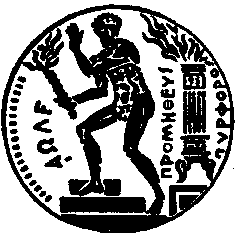 